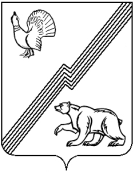 АДМИНИСТРАЦИЯ ГОРОДА ЮГОРСКАХанты-Мансийского автономного округа – Югры ПОСТАНОВЛЕНИЕот  20 мая 2019 года 										            № 993О внесении изменения в постановление администрации города Югорска от 25.07.2017 № 1807 «Об утверждении перечня должностныхлиц администрации города Югорска, уполномоченныхсоставлять протоколы об административных правонарушениях, предусмотренных Законом Ханты-Мансийского автономного округа – Югры от 11.06.2010 № 102-оз «Об административных правонарушениях»В соответствии с Кодексом Российской Федерации об административных правонарушениях, Законом Ханты-Мансийского автономного округа-Югры от 02.03.2009         № 05-оз «Об административных комиссиях в Ханты-Мансийском автономном округе - Югре», Законом Ханты-Мансийского автономного округа - Югры  от 11.06.2010 № 102-оз                           «Об административных правонарушениях», уставом города Югорска:1. Внести в постановление администрации города Югорска от 25.07.2017 № 1807              «Об утверждении перечня должностных лиц администрации города Югорска, уполномоченных составлять протоколы об административных правонарушениях, предусмотренных Законом Ханты-Мансийского автономного округа – Югры от 11.06.2010 № 102-оз                                    «Об административных правонарушениях»» (с изменениями от 25.01.2018 № 203) изменение, изложив приложение в новой редакции (приложение).2. Опубликовать постановление в официальном печатном издании города Югорска                  и разместить на официальном сайте органов местного самоуправления города Югорска.3. Настоящее постановление вступает в силу после его официального опубликования.4. Контроль за выполнением постановления оставляю за собой.Глава города Югорска                                                                                                 А.В. БородкинПриложениек постановлениюадминистрации города Югорскаот   20 мая 2019 года  №  993Приложениек постановлениюадминистрации города Югорскаот   25 июля 2017 года   №  1807 ПЕРЕЧЕНЬдолжностных лиц администрации города Югорска, уполномоченных составлять протоколы об административных правонарушениях, предусмотренных Законом Ханты-Мансийского автономного округа – Югрыот 11.06.2010 № 102-оз «Об административных правонарушениях», на территории муниципального образования№ п/пНаименование должности и структурного подразделения органов местного самоуправления муниципального образованияНомер статьи (статей) ЗаконаХанты-Мансийского автономногоокруга – Югрыот 11.06.2010 № 102-оз«Об административных правонарушениях»,по которой должностное лицо уполномочено составлять протокол об административном правонарушении1.Начальник отдела развития потребительского рынка и предпринимательства Департамента экономического развития и проектного управления администрации городастатья 372.Специалист-эксперт отдела опеки                            и попечительства администрации городастатья 73.Заместитель начальника отдела                                 по гражданской обороне и чрезвычайным ситуациям, транспорту и связи администрации городастатьи 13, 19, 20, 35, 30.1, 35.1, 44.14.Главный специалист отдела по работе                      с юридическими лицами управления архитектуры и градостроительства департамента муниципальной собственности                                      и градостроительства администрации городастатьи 21, 235.Главный специалист отдела по работе                      с физическими лицами управления архитектуры и градостроительства департамента муниципальной собственности и градостроительства администрации городастатьи 27, 296.Главный специалист отдела по охране окружающей среды департамента муниципальной собственности и градостроительства администрации городастатьи 27, 28, 30.1, 357.Ведущий специалист отдела по работе                   с юридическими лицами управления архитектуры и градостроительства департамента муниципальной собственности и градостроительства администрации городастатьи 20.1, 30, 30.1, 30.2, 30.38.Главный специалист отдела технического надзора департамента жилищно-коммунального и строительного комплекса администрации городастатьи  26, 27, 29, 30, 359.Ведущий специалист отдела подготовки строительства департамента жилищно-коммунального и строительного комплекса администрации городастатьи 26, 27, 29, 30, 3510.Начальник управления контроля администрации городастатьи  2, 4, 5, 711.Начальник отдела по контролю                                 за соблюдением законодательства                               и муниципальных правовых актов управления контроля администрации городастатьи – 2, 4, 5, 7, 13, 10, 15, 18.1, 19, 20, 16, 20.1, 20.2, 21, 23, 26, 27, 28, 29, 30, 30.1, 30.2, 30.3, 35, 35.1, 37, 44.112.Специалист-эксперт отдела по контролю                  за соблюдением законодательства                            и муниципальных правовых актов управления контроля администрации городастатьи - 2, 4, 5, 7, 13, 10, 15, 18.1, 19, 20, 16, 20.1, 20.2, 21, 23, 26, 27, 28, 29, 30, 30.1, 30.2, 30.3, 35, 35.1, 37, 44.113.Муниципальный жилищный инспектор отдела по контролю за соблюдением законодательства и муниципальных правовых актов управления контроля администрации городастатьи - 2, 4, 5, 7, 13, 10, 15, 18.1, 19, 20, 16, 20.1, 20.2, 21, 23, 26, 27, 28, 29, 30, 30.1, 30.2, 30.3, 35, 35.1, 37, 44.1